Supplementary data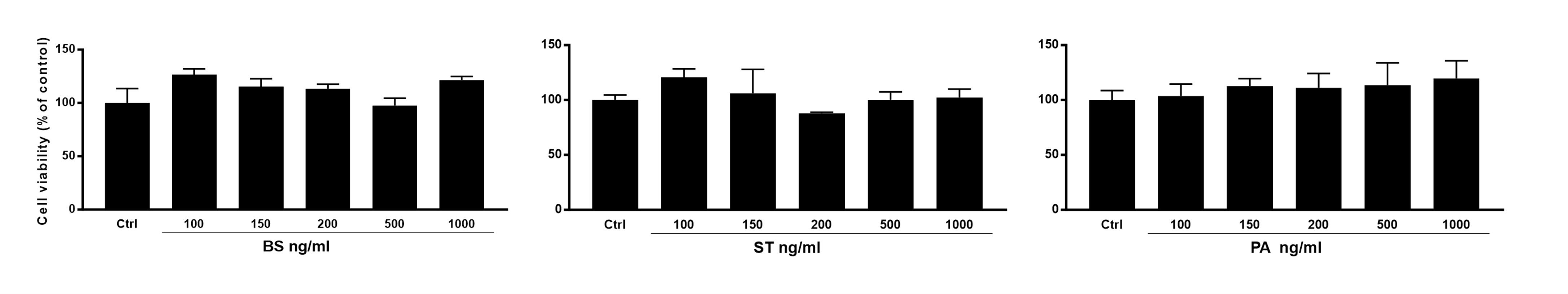 Figure S1. The cytotoxicity effect of flagellin on monocyte-derived macrophages (MDMs). MDMs were treated with the flagellins from three different bacteria (BS: Bacillus Subtilis; ST: Salmonella Typhimurium, and PA: Pseudomonas Aeruginosa) at the indicated concentrations for 72h. The cell viability was assessed by MTS assays. Data are shown as the absorbance (490 nm).